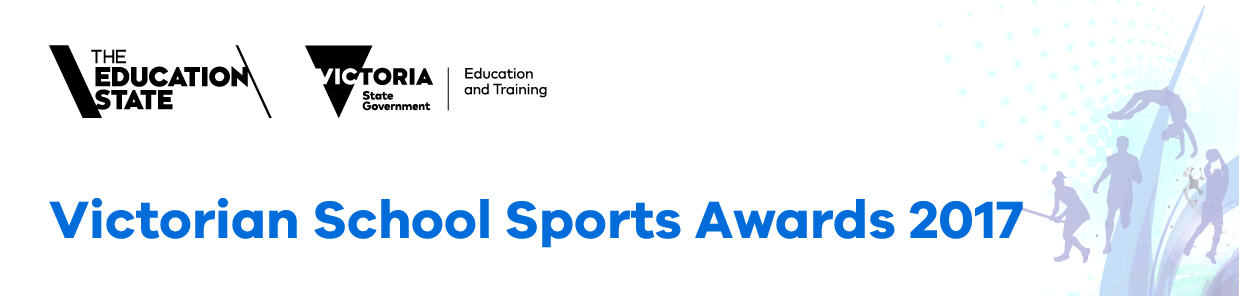 NOMINATION FORM INDIVIDUAL SPORTING BLUE AWARDCRITERIA FOR SELECTION AND NOMINATION PROCESSStudents may be nominated for an Individual Sporting Blue Award for outstanding achievement in the following key sports:  	GOVERNMENT PRIMARY SCHOOL STUDENTSAustralian Rules Football,Athletics, Basketball, Cricket, Cross Country, Diving, Football, Golf, Hockey, Netball, Rugby League, Softball, Students with a Disability, Swimming and Tennis.Nominations for any sport not listed above, should use the Outstanding Sporting Achievement form. Ensure only one sport per nomination form. GOVERNMENT SECONDARY SCHOOL STUDENTSAustralian Rules Football, Athletics, Badminton, Baseball, Basketball, Cricket, Cross Country, Diving, Football, Golf, Hockey, Netball, Rugby League, Softball, Squash, Students with a Disability, Swimming, Table Tennis, Tennis and Volleyball.Nominations for any sport not listed above, nominees should use the Outstanding Sporting Achievement form. Ensure only one sport per nomination form. Nominees should include evidence of school and sporting leadership activities. Nominations may be made by principals, sports coordinators, primary/secondary sports associations or state sporting associations.Students’ sporting conduct needs to meet the principles outlined in School Sport Australia’s ‘Fair Play in School Sport’ policy, specifically in relation to displaying appropriate qualities of sportsmanship.Sporting achievements, in most instances, would need to be at National, or State level. International experiences should also be noted.Students must be enrolled in a Government school in the year of nomination.All nominations must carry the endorsement of the principal of the school attended.Awards can only be attained once in any given sport at primary and once at secondary level.Applications must be submitted via email using this nomination form. Faxed or mailed applications will not be accepted.Please phone the School Sport Victoria should you have any further queries: (03) 9488 9466.Once completed please email the form beforeFriday 15 December 2017 to:school.sport.victoria@edumail.vic.gov.auThis later closing date will accommodate achievements at the 2017 Pacific School GamesNOMINEE’S SPORTING RECORD FOR THE CURRENT YEAR 2017(Forms must be typed)Achievements will be checked against state / national results in the relevant sport. Ensure you include name of championships, date of championships, age group, specific event, performance, placing. Do not use acronyms for names of events or names of championships.NOMINEE’S CITATION (Forms must be typed – max. 200 words)This citation will be the statement of the nominee’s achievement(s).The citation should include a brief summary of why / how the nominee became involved in competitive sport, both school and community.  Also include relevant information regarding the nominee’s leadership contribution to both school and community sport. Citation should include/summarize the nominee’s international (where applicable), national, state and school performances and leadership achievements.Should the nominee be selected for the award, this citation may be read at the Victorian School Sport Awards function. Please ensure information is precise and accurate. Do not use acronyms. ENDORSEMENT OF APPLICATIONThese endorsements are required as evidence of broad support for the nominee’s achievements.School PrincipalSchool Sports Association   ie   School Sport VictoriaState Sports Association (if applicable)Parent/Guardian DeclarationClosing date for nominations: Friday 15 December 2017SPORTS CATEGORY (see overleaf): NOMINEE’S FULL NAME: DATE OF BIRTH:GENDER:NOMINEE’S GRADE/YEAR LEVEL IN 2017:NOMINEE’S HOME ADDRESS (inc. post code):NOMINEE’S PARENT MOBILE / HOME PHONE:  PARENT’S EMAIL ADDRESS:  SCHOOL DETAILSSCHOOL NAME:SCHOOL PRINCIPAL: PRINCIPAL’S EMAIL:SCHOOL ADDRESS (inc. post code):SCHOOL PHONE:I understand that these awards are for government school students, teachers and volunteers. Winners will be contacted and asked to provide a digital photograph (head & shoulders only) and saved as a 300dpi jpeg file.  INTERNATIONAL ACHIEVEMENTSNATIONAL ACHIEVEMENTSSTATE ACHIEVEMENTSSCHOOL ACHIEVEMENTSCURRENT RANKING  STATE/NATIONAL (if applicable)I attest to the best of my knowledge, the information provided to the Sports Awards Committee regarding this nominee is both fair and accurate.I attest to the best of my knowledge, the information provided to the Sports Awards Committee regarding this nominee is both fair and accurate.Name:Signature:Insert electronic signatureI attest to the best of my knowledge, the information provided to the Sports Awards Committee regarding this nominee is both fair and accurate.I attest to the best of my knowledge, the information provided to the Sports Awards Committee regarding this nominee is both fair and accurate.Name:Signature:Insert electronic signatureAs the State Sports Association representative most familiar with the nominee’s achievements, I attest that the nominee is worthy of nomination for a Victorian School Sport Award and that the information provided to the Sports Awards Committee is both fair and accurate.As the State Sports Association representative most familiar with the nominee’s achievements, I attest that the nominee is worthy of nomination for a Victorian School Sport Award and that the information provided to the Sports Awards Committee is both fair and accurate.Name:Signature:Insert electronic signatureStatus:I agree to (insert nominee’s name) being photographed or filmed for the Victorian School Sport Awards publicity purposes.I agree to (insert nominee’s name) being photographed or filmed for the Victorian School Sport Awards publicity purposes.Name:Signature:Insert electronic signatureStatus: